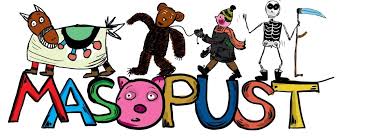 Je ………………………………………. svátekSlavnostní období mezi …………………………….. a ……………………………………..Masopust končí ………………………………………..a následuje ………………………..denní půst před ………………………………………………………. rozmezí od ……………………………… února do začátku březnaMasopustní zvyky mají kořeny  v ……………………………… oslavách konce zimy„ opuštění masa“v původním smyslu jde o „………………………………………“období veselí mezi ……………………………………………….obdobími během masopustu probíhaly taneční zábavy, ………………….a svatby vrcholem tohoto období byl ……………………….. = spojený se zabíjačkouPoslední tři dny ( neděle, pondělí a úterý) jsou zvány…………………. = konají se různé rituální úkony, …………………………………………………HODOVÁNÍMasopust je oficiální ……………………………………………………………………………….. pak následoval …………………….. denní půst Masopust končí v noci před ……………………………………, kdy ponocný zatroubil na ………………………………………. druhý den byl už postní  - …………………………………………………………….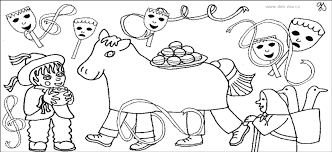 Masopust 2022Letos připadá masopustní neděle na …………………………………….., masopustní úterý bude ………………………………………….………………………………………………… bude 2.3.2022 Jak vypočítáme Masopust?Soutěž:Jak se říká Masopustu? Jak se říká Masopustu v Itálii? Jaké je typické masopustní pečivo?  Jak se říkalo masopustní neděli v Tyrolsku?Jaká je typická náplň do české koblihy? Proč zrovna koblihy? Jak dlouho trval dříve Masopust? Jaký je nejdůležitější den Masopustu? Co je potřeba k masce Slamění? Čelo byla symbolem sláma?Popeleční středa: 